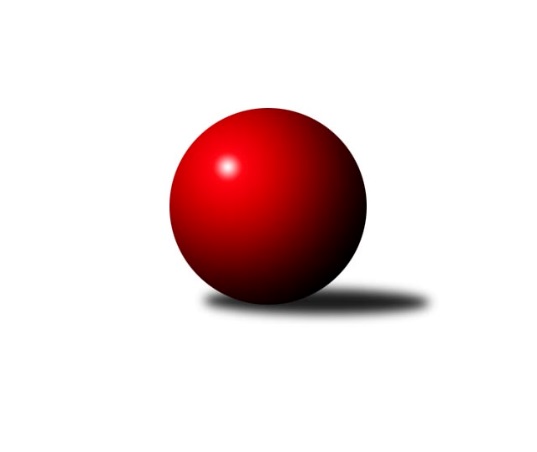 Č.5Ročník 2023/2024	15.8.2024 Severomoravská divize 2023/2024Statistika 5. kolaTabulka družstev:		družstvo	záp	výh	rem	proh	skore	sety	průměr	body	plné	dorážka	chyby	1.	TJ Tatran Litovel ˝A˝	5	4	0	1	28.0 : 12.0 	(39.0 : 21.0)	2595	8	1789	807	30.6	2.	TJ Prostějov ˝A˝	5	4	0	1	25.0 : 15.0 	(32.5 : 27.5)	2607	8	1816	791	33.8	3.	SKK Jeseník ˝A˝	4	3	1	0	25.0 : 7.0 	(31.5 : 16.5)	2713	7	1853	861	27	4.	SKK Ostrava ˝A˝	5	3	1	1	24.0 : 16.0 	(34.5 : 25.5)	2553	7	1763	790	32.2	5.	TJ Michálkovice ˝A˝	5	3	0	2	21.0 : 19.0 	(34.0 : 26.0)	2560	6	1789	771	43.4	6.	TJ Odry ˝B˝	4	2	0	2	12.0 : 20.0 	(20.5 : 27.5)	2541	4	1783	758	44.3	7.	TJ Sokol Sedlnice ˝A˝	5	2	0	3	19.0 : 21.0 	(29.0 : 31.0)	2522	4	1758	765	34.4	8.	TJ Horní Benešov ˝B˝	5	1	1	3	18.0 : 22.0 	(28.5 : 31.5)	2596	3	1783	813	44.2	9.	TJ Sokol Bohumín ˝B˝	5	1	1	3	11.0 : 29.0 	(24.5 : 35.5)	2519	3	1759	760	48.6	10.	Sokol Přemyslovice ˝B˝	4	1	0	3	14.0 : 18.0 	(19.5 : 28.5)	2606	2	1794	812	43	11.	TJ Sokol Dobroslavice ˝A˝	4	1	0	3	13.0 : 19.0 	(19.5 : 28.5)	2443	2	1717	727	41.3	12.	KK Šumperk ˝B˝	5	1	0	4	14.0 : 26.0 	(23.0 : 37.0)	2539	2	1786	752	53.2Tabulka doma:		družstvo	záp	výh	rem	proh	skore	sety	průměr	body	maximum	minimum	1.	SKK Jeseník ˝A˝	3	3	0	0	21.0 : 3.0 	(26.5 : 9.5)	2743	6	2884	2631	2.	SKK Ostrava ˝A˝	3	3	0	0	20.0 : 4.0 	(28.5 : 7.5)	2510	6	2608	2444	3.	TJ Tatran Litovel ˝A˝	3	3	0	0	20.0 : 4.0 	(26.0 : 10.0)	2781	6	2811	2726	4.	TJ Prostějov ˝A˝	3	3	0	0	18.0 : 6.0 	(23.0 : 13.0)	2754	6	2812	2656	5.	TJ Sokol Bohumín ˝B˝	2	1	1	0	9.0 : 7.0 	(13.0 : 11.0)	2558	3	2571	2544	6.	TJ Horní Benešov ˝B˝	3	1	1	1	15.0 : 9.0 	(22.5 : 13.5)	2677	3	2762	2591	7.	TJ Odry ˝B˝	1	1	0	0	6.0 : 2.0 	(9.0 : 3.0)	2714	2	2714	2714	8.	Sokol Přemyslovice ˝B˝	2	1	0	1	10.0 : 6.0 	(11.5 : 12.5)	2519	2	2542	2496	9.	TJ Sokol Sedlnice ˝A˝	2	1	0	1	9.0 : 7.0 	(13.0 : 11.0)	2530	2	2564	2496	10.	TJ Sokol Dobroslavice ˝A˝	2	1	0	1	9.0 : 7.0 	(12.0 : 12.0)	2409	2	2417	2401	11.	KK Šumperk ˝B˝	2	1	0	1	9.0 : 7.0 	(11.0 : 13.0)	2685	2	2732	2638	12.	TJ Michálkovice ˝A˝	2	1	0	1	8.0 : 8.0 	(13.0 : 11.0)	2429	2	2465	2392Tabulka venku:		družstvo	záp	výh	rem	proh	skore	sety	průměr	body	maximum	minimum	1.	TJ Michálkovice ˝A˝	3	2	0	1	13.0 : 11.0 	(21.0 : 15.0)	2604	4	2665	2521	2.	TJ Tatran Litovel ˝A˝	2	1	0	1	8.0 : 8.0 	(13.0 : 11.0)	2503	2	2540	2465	3.	TJ Prostějov ˝A˝	2	1	0	1	7.0 : 9.0 	(9.5 : 14.5)	2534	2	2673	2394	4.	TJ Sokol Sedlnice ˝A˝	3	1	0	2	10.0 : 14.0 	(16.0 : 20.0)	2520	2	2679	2380	5.	TJ Odry ˝B˝	3	1	0	2	6.0 : 18.0 	(11.5 : 24.5)	2483	2	2614	2291	6.	SKK Jeseník ˝A˝	1	0	1	0	4.0 : 4.0 	(5.0 : 7.0)	2684	1	2684	2684	7.	SKK Ostrava ˝A˝	2	0	1	1	4.0 : 12.0 	(6.0 : 18.0)	2575	1	2584	2565	8.	Sokol Přemyslovice ˝B˝	2	0	0	2	4.0 : 12.0 	(8.0 : 16.0)	2650	0	2674	2625	9.	TJ Sokol Dobroslavice ˝A˝	2	0	0	2	4.0 : 12.0 	(7.5 : 16.5)	2461	0	2576	2345	10.	TJ Horní Benešov ˝B˝	2	0	0	2	3.0 : 13.0 	(6.0 : 18.0)	2555	0	2667	2443	11.	KK Šumperk ˝B˝	3	0	0	3	5.0 : 19.0 	(12.0 : 24.0)	2466	0	2663	2283	12.	TJ Sokol Bohumín ˝B˝	3	0	0	3	2.0 : 22.0 	(11.5 : 24.5)	2506	0	2604	2426Tabulka podzimní části:		družstvo	záp	výh	rem	proh	skore	sety	průměr	body	doma	venku	1.	TJ Tatran Litovel ˝A˝	5	4	0	1	28.0 : 12.0 	(39.0 : 21.0)	2595	8 	3 	0 	0 	1 	0 	1	2.	TJ Prostějov ˝A˝	5	4	0	1	25.0 : 15.0 	(32.5 : 27.5)	2607	8 	3 	0 	0 	1 	0 	1	3.	SKK Jeseník ˝A˝	4	3	1	0	25.0 : 7.0 	(31.5 : 16.5)	2713	7 	3 	0 	0 	0 	1 	0	4.	SKK Ostrava ˝A˝	5	3	1	1	24.0 : 16.0 	(34.5 : 25.5)	2553	7 	3 	0 	0 	0 	1 	1	5.	TJ Michálkovice ˝A˝	5	3	0	2	21.0 : 19.0 	(34.0 : 26.0)	2560	6 	1 	0 	1 	2 	0 	1	6.	TJ Odry ˝B˝	4	2	0	2	12.0 : 20.0 	(20.5 : 27.5)	2541	4 	1 	0 	0 	1 	0 	2	7.	TJ Sokol Sedlnice ˝A˝	5	2	0	3	19.0 : 21.0 	(29.0 : 31.0)	2522	4 	1 	0 	1 	1 	0 	2	8.	TJ Horní Benešov ˝B˝	5	1	1	3	18.0 : 22.0 	(28.5 : 31.5)	2596	3 	1 	1 	1 	0 	0 	2	9.	TJ Sokol Bohumín ˝B˝	5	1	1	3	11.0 : 29.0 	(24.5 : 35.5)	2519	3 	1 	1 	0 	0 	0 	3	10.	Sokol Přemyslovice ˝B˝	4	1	0	3	14.0 : 18.0 	(19.5 : 28.5)	2606	2 	1 	0 	1 	0 	0 	2	11.	TJ Sokol Dobroslavice ˝A˝	4	1	0	3	13.0 : 19.0 	(19.5 : 28.5)	2443	2 	1 	0 	1 	0 	0 	2	12.	KK Šumperk ˝B˝	5	1	0	4	14.0 : 26.0 	(23.0 : 37.0)	2539	2 	1 	0 	1 	0 	0 	3Tabulka jarní části:		družstvo	záp	výh	rem	proh	skore	sety	průměr	body	doma	venku	1.	TJ Sokol Bohumín ˝B˝	0	0	0	0	0.0 : 0.0 	(0.0 : 0.0)	0	0 	0 	0 	0 	0 	0 	0 	2.	TJ Odry ˝B˝	0	0	0	0	0.0 : 0.0 	(0.0 : 0.0)	0	0 	0 	0 	0 	0 	0 	0 	3.	TJ Prostějov ˝A˝	0	0	0	0	0.0 : 0.0 	(0.0 : 0.0)	0	0 	0 	0 	0 	0 	0 	0 	4.	TJ Sokol Sedlnice ˝A˝	0	0	0	0	0.0 : 0.0 	(0.0 : 0.0)	0	0 	0 	0 	0 	0 	0 	0 	5.	TJ Michálkovice ˝A˝	0	0	0	0	0.0 : 0.0 	(0.0 : 0.0)	0	0 	0 	0 	0 	0 	0 	0 	6.	SKK Jeseník ˝A˝	0	0	0	0	0.0 : 0.0 	(0.0 : 0.0)	0	0 	0 	0 	0 	0 	0 	0 	7.	TJ Sokol Dobroslavice ˝A˝	0	0	0	0	0.0 : 0.0 	(0.0 : 0.0)	0	0 	0 	0 	0 	0 	0 	0 	8.	TJ Tatran Litovel ˝A˝	0	0	0	0	0.0 : 0.0 	(0.0 : 0.0)	0	0 	0 	0 	0 	0 	0 	0 	9.	TJ Horní Benešov ˝B˝	0	0	0	0	0.0 : 0.0 	(0.0 : 0.0)	0	0 	0 	0 	0 	0 	0 	0 	10.	Sokol Přemyslovice ˝B˝	0	0	0	0	0.0 : 0.0 	(0.0 : 0.0)	0	0 	0 	0 	0 	0 	0 	0 	11.	SKK Ostrava ˝A˝	0	0	0	0	0.0 : 0.0 	(0.0 : 0.0)	0	0 	0 	0 	0 	0 	0 	0 	12.	KK Šumperk ˝B˝	0	0	0	0	0.0 : 0.0 	(0.0 : 0.0)	0	0 	0 	0 	0 	0 	0 	0 Zisk bodů pro družstvo:		jméno hráče	družstvo	body	zápasy	v %	dílčí body	sety	v %	1.	Václav Kovařík 	TJ Prostějov ˝A˝ 	5	/	5	(100%)	10	/	10	(100%)	2.	František Baleka 	TJ Tatran Litovel ˝A˝ 	4	/	4	(100%)	8	/	8	(100%)	3.	Ondřej Smékal 	Sokol Přemyslovice ˝B˝ 	4	/	4	(100%)	4.5	/	8	(56%)	4.	Kamil Axmann 	TJ Tatran Litovel ˝A˝ 	4	/	5	(80%)	8	/	10	(80%)	5.	Martin Ščerba 	TJ Michálkovice ˝A˝ 	4	/	5	(80%)	7	/	10	(70%)	6.	Jaroslav Sedlář 	KK Šumperk ˝B˝ 	3	/	3	(100%)	4	/	6	(67%)	7.	Michaela Tobolová 	TJ Sokol Sedlnice ˝A˝ 	3	/	3	(100%)	4	/	6	(67%)	8.	Miroslav Sigmund 	TJ Tatran Litovel ˝A˝ 	3	/	4	(75%)	7	/	8	(88%)	9.	Michal Smejkal 	SKK Jeseník ˝A˝ 	3	/	4	(75%)	7	/	8	(88%)	10.	Jiří Trnka 	SKK Ostrava ˝A˝ 	3	/	4	(75%)	6	/	8	(75%)	11.	Miroslav Vala 	SKK Jeseník ˝A˝ 	3	/	4	(75%)	6	/	8	(75%)	12.	Jaromíra Smejkalová 	SKK Jeseník ˝A˝ 	3	/	4	(75%)	5	/	8	(63%)	13.	Václav Smejkal 	SKK Jeseník ˝A˝ 	3	/	4	(75%)	5	/	8	(63%)	14.	Miroslav Smrčka 	KK Šumperk ˝B˝ 	3	/	4	(75%)	5	/	8	(63%)	15.	Jiří Fárek 	SKK Jeseník ˝A˝ 	3	/	4	(75%)	5	/	8	(63%)	16.	Jiří Čamek 	TJ Tatran Litovel ˝A˝ 	3	/	4	(75%)	4	/	8	(50%)	17.	Josef Linhart 	TJ Michálkovice ˝A˝ 	3	/	4	(75%)	4	/	8	(50%)	18.	Michal Blažek 	TJ Horní Benešov ˝B˝ 	3	/	4	(75%)	3	/	8	(38%)	19.	Václav Rábl 	TJ Sokol Dobroslavice ˝A˝ 	3	/	4	(75%)	3	/	8	(38%)	20.	Milan Janyška 	TJ Sokol Sedlnice ˝A˝ 	3	/	5	(60%)	7	/	10	(70%)	21.	Jan Pernica 	TJ Prostějov ˝A˝ 	3	/	5	(60%)	7	/	10	(70%)	22.	Michal Blinka 	SKK Ostrava ˝A˝ 	3	/	5	(60%)	6.5	/	10	(65%)	23.	Michal Zych 	TJ Michálkovice ˝A˝ 	3	/	5	(60%)	6	/	10	(60%)	24.	Aleš Čapka 	TJ Prostějov ˝A˝ 	3	/	5	(60%)	5.5	/	10	(55%)	25.	Vladimír Korta 	SKK Ostrava ˝A˝ 	3	/	5	(60%)	5	/	10	(50%)	26.	Jan Stuchlík 	TJ Sokol Sedlnice ˝A˝ 	3	/	5	(60%)	4	/	10	(40%)	27.	Jaroslav Klus 	TJ Sokol Bohumín ˝B˝ 	2	/	2	(100%)	4	/	4	(100%)	28.	Miroslav Mikulský 	TJ Sokol Sedlnice ˝A˝ 	2	/	2	(100%)	4	/	4	(100%)	29.	Eva Zdražilová 	TJ Horní Benešov ˝B˝ 	2	/	2	(100%)	3.5	/	4	(88%)	30.	Jakub Mokoš 	TJ Tatran Litovel ˝A˝ 	2	/	2	(100%)	3	/	4	(75%)	31.	Martin Třečák 	TJ Sokol Dobroslavice ˝A˝ 	2	/	2	(100%)	3	/	4	(75%)	32.	Rostislav Kletenský 	TJ Sokol Sedlnice ˝A˝ 	2	/	3	(67%)	5	/	6	(83%)	33.	Stanislava Ovšáková 	TJ Odry ˝B˝ 	2	/	3	(67%)	4	/	6	(67%)	34.	Lada Péli 	TJ Sokol Bohumín ˝B˝ 	2	/	3	(67%)	4	/	6	(67%)	35.	Roman Honl 	TJ Sokol Bohumín ˝B˝ 	2	/	3	(67%)	4	/	6	(67%)	36.	Lukáš Vybíral 	Sokol Přemyslovice ˝B˝ 	2	/	3	(67%)	3	/	6	(50%)	37.	Miroslav Ondrouch 	Sokol Přemyslovice ˝B˝ 	2	/	3	(67%)	3	/	6	(50%)	38.	Petr Dankovič 	TJ Horní Benešov ˝B˝ 	2	/	3	(67%)	3	/	6	(50%)	39.	René Gazdík 	TJ Sokol Dobroslavice ˝A˝ 	2	/	4	(50%)	6	/	8	(75%)	40.	Jana Frydrychová 	TJ Odry ˝B˝ 	2	/	4	(50%)	5	/	8	(63%)	41.	Bronislav Diviš 	TJ Prostějov ˝A˝ 	2	/	4	(50%)	3.5	/	8	(44%)	42.	Josef Matušek 	TJ Horní Benešov ˝B˝ 	2	/	4	(50%)	3	/	8	(38%)	43.	Miroslav Znojil 	TJ Prostějov ˝A˝ 	2	/	4	(50%)	3	/	8	(38%)	44.	Stanislav Brosinger 	TJ Tatran Litovel ˝A˝ 	2	/	4	(50%)	2	/	8	(25%)	45.	Karel Kuchař 	TJ Sokol Dobroslavice ˝A˝ 	2	/	4	(50%)	2	/	8	(25%)	46.	Radek Foltýn 	SKK Ostrava ˝A˝ 	2	/	5	(40%)	6	/	10	(60%)	47.	Miroslav Talášek 	TJ Tatran Litovel ˝A˝ 	2	/	5	(40%)	6	/	10	(60%)	48.	Milan Vymazal 	KK Šumperk ˝B˝ 	2	/	5	(40%)	5	/	10	(50%)	49.	Jiří Řepecký 	TJ Michálkovice ˝A˝ 	2	/	5	(40%)	5	/	10	(50%)	50.	Miroslav Pytel 	SKK Ostrava ˝A˝ 	2	/	5	(40%)	5	/	10	(50%)	51.	Libor Krajčí 	TJ Sokol Bohumín ˝B˝ 	2	/	5	(40%)	4	/	10	(40%)	52.	Miroslav Složil 	SKK Ostrava ˝A˝ 	2	/	5	(40%)	4	/	10	(40%)	53.	Jakub Dankovič 	TJ Horní Benešov ˝B˝ 	2	/	5	(40%)	4	/	10	(40%)	54.	Patrik Vémola 	KK Šumperk ˝B˝ 	2	/	5	(40%)	3	/	10	(30%)	55.	Max Trunečka 	TJ Prostějov ˝A˝ 	2	/	5	(40%)	2.5	/	10	(25%)	56.	Luděk Zeman 	TJ Horní Benešov ˝B˝ 	1	/	1	(100%)	2	/	2	(100%)	57.	Jiří Koloděj 	SKK Ostrava ˝A˝ 	1	/	1	(100%)	2	/	2	(100%)	58.	Jiří Vrba 	SKK Jeseník ˝A˝ 	1	/	1	(100%)	1	/	2	(50%)	59.	Petra Rosypalová 	SKK Jeseník ˝A˝ 	1	/	1	(100%)	1	/	2	(50%)	60.	Peter Dankovič 	TJ Horní Benešov ˝B˝ 	1	/	2	(50%)	3	/	4	(75%)	61.	Lukáš Modlitba 	TJ Sokol Bohumín ˝B˝ 	1	/	2	(50%)	2	/	4	(50%)	62.	Daniel Ševčík st.	TJ Odry ˝B˝ 	1	/	2	(50%)	2	/	4	(50%)	63.	Josef Jurášek 	TJ Michálkovice ˝A˝ 	1	/	2	(50%)	2	/	4	(50%)	64.	Marek Kankovský 	Sokol Přemyslovice ˝B˝ 	1	/	2	(50%)	2	/	4	(50%)	65.	Milan Smékal 	Sokol Přemyslovice ˝B˝ 	1	/	2	(50%)	2	/	4	(50%)	66.	René Kaňák 	KK Šumperk ˝B˝ 	1	/	2	(50%)	1	/	4	(25%)	67.	Libor Veselý 	TJ Sokol Dobroslavice ˝A˝ 	1	/	2	(50%)	1	/	4	(25%)	68.	Petr Řepecký 	TJ Michálkovice ˝A˝ 	1	/	3	(33%)	3	/	6	(50%)	69.	Michal Oščádal 	Sokol Přemyslovice ˝B˝ 	1	/	3	(33%)	3	/	6	(50%)	70.	Jan Janák 	TJ Horní Benešov ˝B˝ 	1	/	3	(33%)	1	/	6	(17%)	71.	Adam Chvostek 	TJ Sokol Sedlnice ˝A˝ 	1	/	3	(33%)	1	/	6	(17%)	72.	Miloslav Petrů 	TJ Horní Benešov ˝B˝ 	1	/	4	(25%)	4	/	8	(50%)	73.	Karel Šnajdárek 	TJ Odry ˝B˝ 	1	/	4	(25%)	3.5	/	8	(44%)	74.	Stanislav Ovšák 	TJ Odry ˝B˝ 	1	/	4	(25%)	3	/	8	(38%)	75.	Lumír Kocián 	TJ Sokol Dobroslavice ˝A˝ 	1	/	4	(25%)	2.5	/	8	(31%)	76.	Ladislav Petr 	TJ Sokol Sedlnice ˝A˝ 	1	/	4	(25%)	2	/	8	(25%)	77.	Aleš Merta 	KK Šumperk ˝B˝ 	1	/	4	(25%)	2	/	8	(25%)	78.	Jiří Madecký 	TJ Odry ˝B˝ 	1	/	4	(25%)	2	/	8	(25%)	79.	Petr Řepecký 	TJ Michálkovice ˝A˝ 	1	/	5	(20%)	6	/	10	(60%)	80.	Martin Sedlář 	KK Šumperk ˝B˝ 	0	/	1	(0%)	1	/	2	(50%)	81.	Radek Říman 	TJ Michálkovice ˝A˝ 	0	/	1	(0%)	1	/	2	(50%)	82.	Petr Axmann 	TJ Tatran Litovel ˝A˝ 	0	/	1	(0%)	1	/	2	(50%)	83.	Karel Zubalík 	TJ Prostějov ˝A˝ 	0	/	1	(0%)	1	/	2	(50%)	84.	Rostislav Cundrla 	SKK Jeseník ˝A˝ 	0	/	1	(0%)	1	/	2	(50%)	85.	Václav Kladiva 	TJ Sokol Bohumín ˝B˝ 	0	/	1	(0%)	0.5	/	2	(25%)	86.	Jana Fousková 	SKK Jeseník ˝A˝ 	0	/	1	(0%)	0.5	/	2	(25%)	87.	Renáta Janyšková 	TJ Sokol Sedlnice ˝A˝ 	0	/	1	(0%)	0	/	2	(0%)	88.	Alois Schöpe 	KK Šumperk ˝B˝ 	0	/	1	(0%)	0	/	2	(0%)	89.	David Čulík 	TJ Tatran Litovel ˝A˝ 	0	/	1	(0%)	0	/	2	(0%)	90.	Miroslava Ševčíková 	TJ Sokol Bohumín ˝B˝ 	0	/	1	(0%)	0	/	2	(0%)	91.	Miroslav Adámek 	KK Šumperk ˝B˝ 	0	/	1	(0%)	0	/	2	(0%)	92.	Lubomír Richter 	TJ Sokol Bohumín ˝B˝ 	0	/	1	(0%)	0	/	2	(0%)	93.	Zdeněk Štefek 	TJ Sokol Dobroslavice ˝A˝ 	0	/	1	(0%)	0	/	2	(0%)	94.	Václav Jeřábek 	KK Šumperk ˝B˝ 	0	/	1	(0%)	0	/	2	(0%)	95.	Jiří Kankovský 	Sokol Přemyslovice ˝B˝ 	0	/	1	(0%)	0	/	2	(0%)	96.	Jiří Zapletal 	TJ Prostějov ˝A˝ 	0	/	1	(0%)	0	/	2	(0%)	97.	Vladimír Sládek 	TJ Sokol Bohumín ˝B˝ 	0	/	2	(0%)	2	/	4	(50%)	98.	Hana Zaškolná 	TJ Sokol Bohumín ˝B˝ 	0	/	2	(0%)	1	/	4	(25%)	99.	Jiří Petr 	TJ Sokol Sedlnice ˝A˝ 	0	/	2	(0%)	0	/	4	(0%)	100.	Adam Vejmola 	KK Šumperk ˝B˝ 	0	/	3	(0%)	2	/	6	(33%)	101.	Karel Ridl 	TJ Sokol Dobroslavice ˝A˝ 	0	/	3	(0%)	2	/	6	(33%)	102.	Daniel Malina 	TJ Odry ˝B˝ 	0	/	3	(0%)	1	/	6	(17%)	103.	Martina Honlová 	TJ Sokol Bohumín ˝B˝ 	0	/	3	(0%)	1	/	6	(17%)	104.	Karel Meissel 	Sokol Přemyslovice ˝B˝ 	0	/	4	(0%)	1	/	8	(13%)	105.	Štefan Dendis 	TJ Sokol Bohumín ˝B˝ 	0	/	5	(0%)	2	/	10	(20%)Průměry na kuželnách:		kuželna	průměr	plné	dorážka	chyby	výkon na hráče	1.	TJ Odry, 1-4	2735	1862	873	39.5	(455.9)	2.	TJ  Prostějov, 1-4	2707	1854	853	39.7	(451.2)	3.	KK Šumperk, 1-4	2677	1859	817	43.3	(446.2)	4.	SKK Jeseník, 1-4	2665	1812	852	32.8	(444.2)	5.	 Horní Benešov, 1-4	2645	1831	814	45.2	(441.0)	6.	TJ Sokol Bohumín, 1-4	2555	1765	789	37.8	(425.8)	7.	Sokol Přemyslovice, 1-4	2485	1747	738	44.7	(414.3)	8.	TJ Sokol Sedlnice, 1-2	2471	1727	744	41.0	(412.0)	9.	SKK Ostrava, 1-2	2443	1703	740	37.0	(407.2)	10.	TJ Michalkovice, 1-2	2425	1709	716	39.5	(404.3)	11.	TJ Sokol Dobroslavice, 1-2	2415	1698	717	37.5	(402.6)Nejlepší výkony na kuželnách:TJ Odry, 1-4TJ Odry ˝B˝	2853	4. kolo	Jana Frydrychová 	TJ Odry ˝B˝	494	2. koloSKK Jeseník ˝A˝	2750	4. kolo	Lukáš Vybíral 	Sokol Přemyslovice ˝B˝	491	2. koloTJ Odry ˝B˝	2714	2. kolo	Stanislava Ovšáková 	TJ Odry ˝B˝	489	4. koloSokol Přemyslovice ˝B˝	2625	2. kolo	Karel Šnajdárek 	TJ Odry ˝B˝	484	4. kolo		. kolo	Vendula Chovancová 	TJ Odry ˝B˝	481	4. kolo		. kolo	Veronika Ovšáková 	TJ Odry ˝B˝	480	4. kolo		. kolo	Jana Frydrychová 	TJ Odry ˝B˝	477	4. kolo		. kolo	Jaromíra Smejkalová 	SKK Jeseník ˝A˝	477	4. kolo		. kolo	Stanislava Ovšáková 	TJ Odry ˝B˝	475	2. kolo		. kolo	Michal Smejkal 	SKK Jeseník ˝A˝	473	4. koloTJ  Prostějov, 1-4TJ Prostějov ˝A˝	2812	5. kolo	Josef Matušek 	TJ Horní Benešov ˝B˝	510	1. koloTJ Tatran Litovel ˝A˝	2811	3. kolo	Kamil Axmann 	TJ Tatran Litovel ˝A˝	505	1. koloTJ Tatran Litovel ˝A˝	2805	1. kolo	Michal Zych 	TJ Michálkovice ˝A˝	493	3. koloTJ Prostějov ˝A˝	2795	1. kolo	Jan Pernica 	TJ Prostějov ˝A˝	493	5. koloTJ Tatran Litovel ˝A˝	2726	5. kolo	Jiří Čamek 	TJ Tatran Litovel ˝A˝	491	5. koloTJ Sokol Sedlnice ˝A˝	2679	5. kolo	Aleš Merta 	KK Šumperk ˝B˝	489	5. koloTJ Horní Benešov ˝B˝	2667	1. kolo	Miroslav Talášek 	TJ Tatran Litovel ˝A˝	487	1. koloKK Šumperk ˝B˝	2663	5. kolo	Jan Pernica 	TJ Prostějov ˝A˝	487	3. koloTJ Prostějov ˝A˝	2656	3. kolo	Adam Vejmola 	KK Šumperk ˝B˝	487	5. koloKK Šumperk ˝B˝	2633	1. kolo	Václav Kovařík 	TJ Prostějov ˝A˝	486	1. koloKK Šumperk, 1-4KK Šumperk ˝B˝	2732	4. kolo	Marek Kankovský 	Sokol Přemyslovice ˝B˝	499	4. koloSokol Přemyslovice ˝B˝	2674	4. kolo	Jaroslav Sedlář 	KK Šumperk ˝B˝	475	2. koloTJ Michálkovice ˝A˝	2665	2. kolo	Milan Vymazal 	KK Šumperk ˝B˝	474	4. koloKK Šumperk ˝B˝	2638	2. kolo	Miroslav Smrčka 	KK Šumperk ˝B˝	472	2. kolo		. kolo	Jaroslav Sedlář 	KK Šumperk ˝B˝	472	4. kolo		. kolo	Patrik Vémola 	KK Šumperk ˝B˝	471	4. kolo		. kolo	Josef Linhart 	TJ Michálkovice ˝A˝	470	2. kolo		. kolo	Lukáš Vybíral 	Sokol Přemyslovice ˝B˝	468	4. kolo		. kolo	Michal Zych 	TJ Michálkovice ˝A˝	467	2. kolo		. kolo	René Kaňák 	KK Šumperk ˝B˝	462	4. koloSKK Jeseník, 1-4SKK Jeseník ˝A˝	2884	1. kolo	Michal Smejkal 	SKK Jeseník ˝A˝	502	1. koloSKK Jeseník ˝A˝	2713	3. kolo	Miroslav Vala 	SKK Jeseník ˝A˝	493	1. koloSKK Jeseník ˝A˝	2631	5. kolo	Jaromíra Smejkalová 	SKK Jeseník ˝A˝	490	1. koloTJ Sokol Bohumín ˝B˝	2604	3. kolo	Václav Smejkal 	SKK Jeseník ˝A˝	480	1. koloSKK Ostrava ˝A˝	2584	1. kolo	Michal Smejkal 	SKK Jeseník ˝A˝	473	3. koloTJ Sokol Dobroslavice ˝A˝	2576	5. kolo	Jiří Fárek 	SKK Jeseník ˝A˝	472	1. kolo		. kolo	Miroslav Vala 	SKK Jeseník ˝A˝	468	3. kolo		. kolo	Jaromíra Smejkalová 	SKK Jeseník ˝A˝	464	3. kolo		. kolo	Václav Smejkal 	SKK Jeseník ˝A˝	463	3. kolo		. kolo	Jiří Fárek 	SKK Jeseník ˝A˝	460	5. kolo Horní Benešov, 1-4TJ Horní Benešov ˝B˝	2762	5. kolo	Jiří Fárek 	SKK Jeseník ˝A˝	498	2. koloSKK Jeseník ˝A˝	2684	2. kolo	Jan Pernica 	TJ Prostějov ˝A˝	491	4. koloTJ Horní Benešov ˝B˝	2677	2. kolo	Michal Smejkal 	SKK Jeseník ˝A˝	491	2. koloTJ Prostějov ˝A˝	2673	4. kolo	Miloslav Petrů 	TJ Horní Benešov ˝B˝	486	5. koloTJ Horní Benešov ˝B˝	2591	4. kolo	Jakub Dankovič 	TJ Horní Benešov ˝B˝	482	5. koloTJ Sokol Bohumín ˝B˝	2488	5. kolo	Michal Blažek 	TJ Horní Benešov ˝B˝	472	2. kolo		. kolo	Michal Blažek 	TJ Horní Benešov ˝B˝	470	5. kolo		. kolo	Lada Péli 	TJ Sokol Bohumín ˝B˝	457	5. kolo		. kolo	Max Trunečka 	TJ Prostějov ˝A˝	453	4. kolo		. kolo	Miloslav Petrů 	TJ Horní Benešov ˝B˝	451	2. koloTJ Sokol Bohumín, 1-4TJ Sokol Bohumín ˝B˝	2571	2. kolo	Lada Péli 	TJ Sokol Bohumín ˝B˝	477	4. koloSKK Ostrava ˝A˝	2565	4. kolo	Michal Blinka 	SKK Ostrava ˝A˝	476	4. koloTJ Sokol Bohumín ˝B˝	2544	4. kolo	Lada Péli 	TJ Sokol Bohumín ˝B˝	456	2. koloTJ Tatran Litovel ˝A˝	2540	2. kolo	Miroslav Sigmund 	TJ Tatran Litovel ˝A˝	454	2. kolo		. kolo	Jiří Trnka 	SKK Ostrava ˝A˝	454	4. kolo		. kolo	Roman Honl 	TJ Sokol Bohumín ˝B˝	449	2. kolo		. kolo	Libor Krajčí 	TJ Sokol Bohumín ˝B˝	447	2. kolo		. kolo	Jaroslav Klus 	TJ Sokol Bohumín ˝B˝	439	4. kolo		. kolo	Libor Krajčí 	TJ Sokol Bohumín ˝B˝	437	4. kolo		. kolo	František Baleka 	TJ Tatran Litovel ˝A˝	427	2. koloSokol Přemyslovice, 1-4Sokol Přemyslovice ˝B˝	2542	1. kolo	Lukáš Vybíral 	Sokol Přemyslovice ˝B˝	467	1. koloSokol Přemyslovice ˝B˝	2539	3. kolo	Miroslav Ondrouch 	Sokol Přemyslovice ˝B˝	465	3. koloTJ Michálkovice ˝A˝	2521	5. kolo	Marek Kankovský 	Sokol Přemyslovice ˝B˝	465	3. koloSokol Přemyslovice ˝B˝	2496	5. kolo	Miroslav Ondrouch 	Sokol Přemyslovice ˝B˝	455	1. koloTJ Sokol Bohumín ˝B˝	2426	1. kolo	Josef Linhart 	TJ Michálkovice ˝A˝	441	5. koloTJ Sokol Dobroslavice ˝A˝	2390	3. kolo	Ondřej Smékal 	Sokol Přemyslovice ˝B˝	439	5. kolo		. kolo	Karel Meissel 	Sokol Přemyslovice ˝B˝	436	5. kolo		. kolo	Lukáš Modlitba 	TJ Sokol Bohumín ˝B˝	434	1. kolo		. kolo	Martin Ščerba 	TJ Michálkovice ˝A˝	434	5. kolo		. kolo	Michal Oščádal 	Sokol Přemyslovice ˝B˝	433	1. koloTJ Sokol Sedlnice, 1-2TJ Sokol Sedlnice ˝A˝	2564	3. kolo	Stanislava Ovšáková 	TJ Odry ˝B˝	456	1. koloTJ Odry ˝B˝	2544	1. kolo	Karel Šnajdárek 	TJ Odry ˝B˝	452	1. koloTJ Sokol Sedlnice ˝A˝	2496	1. kolo	Milan Janyška 	TJ Sokol Sedlnice ˝A˝	450	3. koloKK Šumperk ˝B˝	2283	3. kolo	Jan Stuchlík 	TJ Sokol Sedlnice ˝A˝	440	3. kolo		. kolo	Milan Janyška 	TJ Sokol Sedlnice ˝A˝	435	1. kolo		. kolo	Miroslav Mikulský 	TJ Sokol Sedlnice ˝A˝	432	3. kolo		. kolo	Daniel Ševčík st.	TJ Odry ˝B˝	431	1. kolo		. kolo	Ladislav Petr 	TJ Sokol Sedlnice ˝A˝	423	3. kolo		. kolo	Rostislav Kletenský 	TJ Sokol Sedlnice ˝A˝	423	3. kolo		. kolo	Michaela Tobolová 	TJ Sokol Sedlnice ˝A˝	420	1. koloSKK Ostrava, 1-2SKK Ostrava ˝A˝	2608	3. kolo	Miroslav Složil 	SKK Ostrava ˝A˝	467	3. koloSKK Ostrava ˝A˝	2479	2. kolo	Václav Kovařík 	TJ Prostějov ˝A˝	458	2. koloSKK Ostrava ˝A˝	2444	5. kolo	Vladimír Korta 	SKK Ostrava ˝A˝	453	3. koloTJ Horní Benešov ˝B˝	2443	3. kolo	Jiří Trnka 	SKK Ostrava ˝A˝	453	3. koloTJ Prostějov ˝A˝	2394	2. kolo	Vladimír Korta 	SKK Ostrava ˝A˝	445	5. koloTJ Odry ˝B˝	2291	5. kolo	Vladimír Korta 	SKK Ostrava ˝A˝	445	2. kolo		. kolo	Jiří Koloděj 	SKK Ostrava ˝A˝	438	2. kolo		. kolo	Michal Blažek 	TJ Horní Benešov ˝B˝	433	3. kolo		. kolo	Michal Blinka 	SKK Ostrava ˝A˝	426	3. kolo		. kolo	Aleš Čapka 	TJ Prostějov ˝A˝	420	2. koloTJ Michalkovice, 1-2TJ Sokol Sedlnice ˝A˝	2500	4. kolo	Milan Janyška 	TJ Sokol Sedlnice ˝A˝	473	4. koloTJ Michálkovice ˝A˝	2465	1. kolo	Michal Zych 	TJ Michálkovice ˝A˝	444	1. koloTJ Michálkovice ˝A˝	2392	4. kolo	Jiří Řepecký 	TJ Michálkovice ˝A˝	440	1. koloTJ Sokol Dobroslavice ˝A˝	2345	1. kolo	Jan Stuchlík 	TJ Sokol Sedlnice ˝A˝	433	4. kolo		. kolo	Michal Zych 	TJ Michálkovice ˝A˝	425	4. kolo		. kolo	Václav Rábl 	TJ Sokol Dobroslavice ˝A˝	424	1. kolo		. kolo	Rostislav Kletenský 	TJ Sokol Sedlnice ˝A˝	417	4. kolo		. kolo	Josef Linhart 	TJ Michálkovice ˝A˝	411	4. kolo		. kolo	Petr Řepecký 	TJ Michálkovice ˝A˝	406	4. kolo		. kolo	Karel Ridl 	TJ Sokol Dobroslavice ˝A˝	403	1. koloTJ Sokol Dobroslavice, 1-2TJ Tatran Litovel ˝A˝	2465	4. kolo	René Gazdík 	TJ Sokol Dobroslavice ˝A˝	446	4. koloTJ Sokol Dobroslavice ˝A˝	2417	4. kolo	Kamil Axmann 	TJ Tatran Litovel ˝A˝	435	4. koloTJ Sokol Dobroslavice ˝A˝	2401	2. kolo	František Baleka 	TJ Tatran Litovel ˝A˝	433	4. koloTJ Sokol Sedlnice ˝A˝	2380	2. kolo	Milan Janyška 	TJ Sokol Sedlnice ˝A˝	431	2. kolo		. kolo	Stanislav Brosinger 	TJ Tatran Litovel ˝A˝	428	4. kolo		. kolo	René Gazdík 	TJ Sokol Dobroslavice ˝A˝	421	2. kolo		. kolo	Jan Stuchlík 	TJ Sokol Sedlnice ˝A˝	417	2. kolo		. kolo	Libor Veselý 	TJ Sokol Dobroslavice ˝A˝	415	4. kolo		. kolo	Lumír Kocián 	TJ Sokol Dobroslavice ˝A˝	412	2. kolo		. kolo	Michaela Tobolová 	TJ Sokol Sedlnice ˝A˝	410	2. koloČetnost výsledků:	8.0 : 0.0	4x	7.0 : 1.0	6x	6.0 : 2.0	8x	5.0 : 3.0	4x	4.0 : 4.0	2x	3.0 : 5.0	4x	2.0 : 6.0	2x